Воинское захоронениевд. Бобрик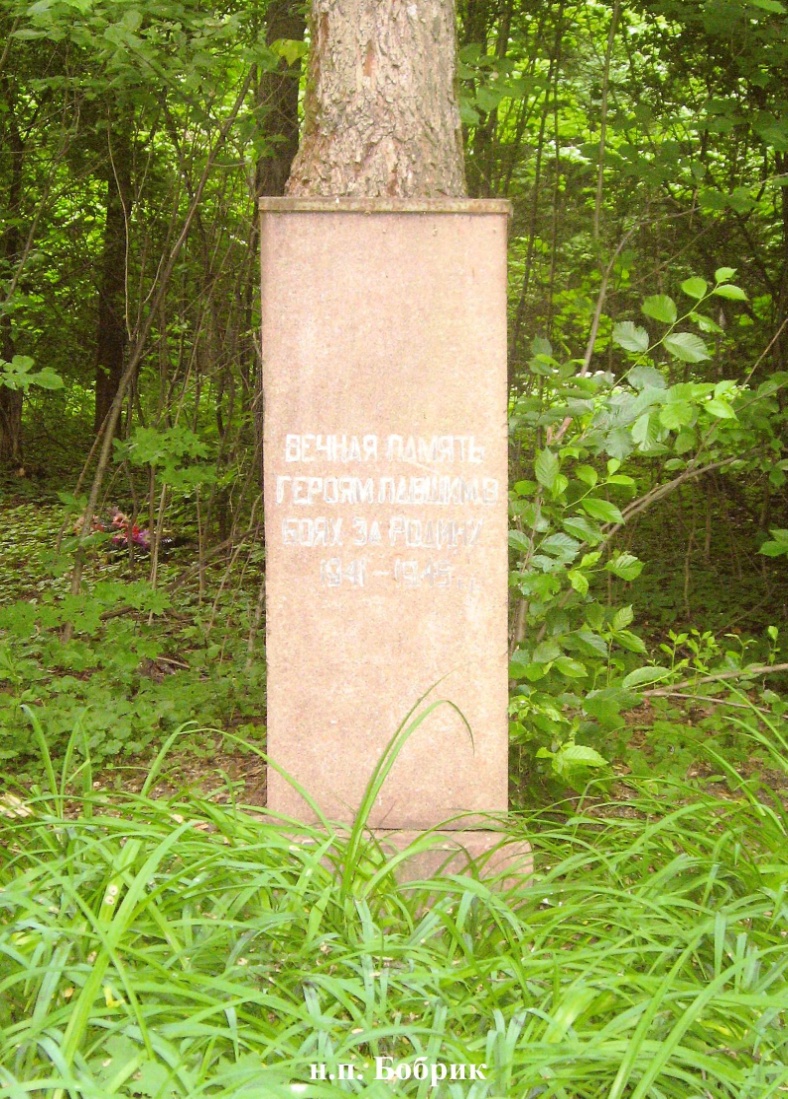   На месте захоронения возвышается могильный холм, обложенный кирпичом. У края холма установлена вертикальная,  гранитная плита красного цвета, имеющая прямоугольную форму. Она укреплена на прямоугольном фундаменте. В центре плиты выбита надпись " Вечная память героям, павшим в боях за Родину 1941 - 1945 гг. " В братской могиле захоронено 23 человека. Время гибели, имена и номера воинских частей утеряны.  Количество захороненных:. Персональные сведения о захороненных:всегов том числев том числевсегоизвестныхнеизвестныхзначится на 1.04.2014 года110№ ппвоинское званиефамилия, имя, отчествогод рождениядата гибели или смертиместо захоронения на кладбище, участке кладбищаоткуда перезахоронен1.Данных нетСнеженский Александр Павлович.р. Данных нетМесто захоронения.-